FW: Objednávka č. 848/2016/OME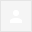 Děkuji za vaši objednávku.


PharmDr. Tomáš Hrček
  jednatel společnosti
 
SOLUPHARM s.r.o.
Azurová 2153/20
621 00 Brno
Česká republika
 
T: +420 543 217 639
T: +420 543 217 640
F: +420 543 217 641
M: +420 602 535 968




-----Original Message-----
From: automat@endo.cz [mailto:automat@endo.cz]
Sent: Tuesday, November 15, 2016 12:12 PM
To: solupharm@solupharm.cz
Subject: Objednávka č. 848/2016/OME



----------------------------------------------
Identifikace adresáta a odesílatele <gx>46960244:00023761</gx>Doručená poštax15. 11. (před 7 dny)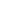 